Pertrolium=>	Gasoline-gasoline Asphalt-Asphalt BitumenAutomotive GasoilMAZUT-100, 75, 99, etc.Murban Crude OilD-2-Diesel and Products Crude OilRefined ProductsGas Oil "EN-590"RGD Regular Grade DieselPGD Premium Grade Diesel (HSD)SGD Super Grade DieselRegular Petrol RON 87 Premium Petrol RON 93Unleaded Petrol RON 95Super Premium RON 97HFO Heating Fuel OilHSFO High Sulphur Fuel Oil LSFO Low Sulphur Fuel OilSulphur Bitumen \ Petroleum Asphalt 180CSTGASOLINE all GradesSolar Energy:		=> Solar (Panel) middle and big Projects	(China and Europe Origin)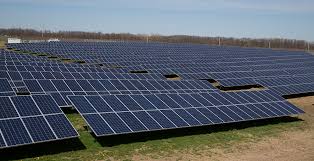 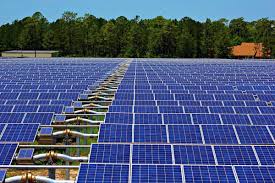 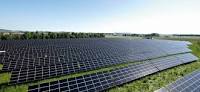 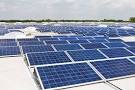 Wind Energy:		=> Europe Origin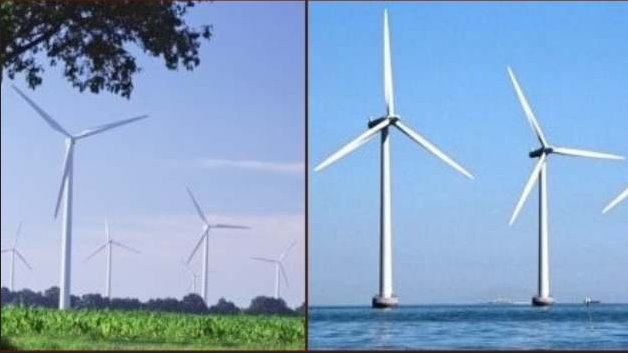 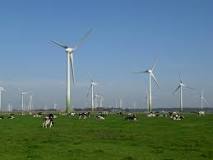 Water Energy:		=> Europe Origin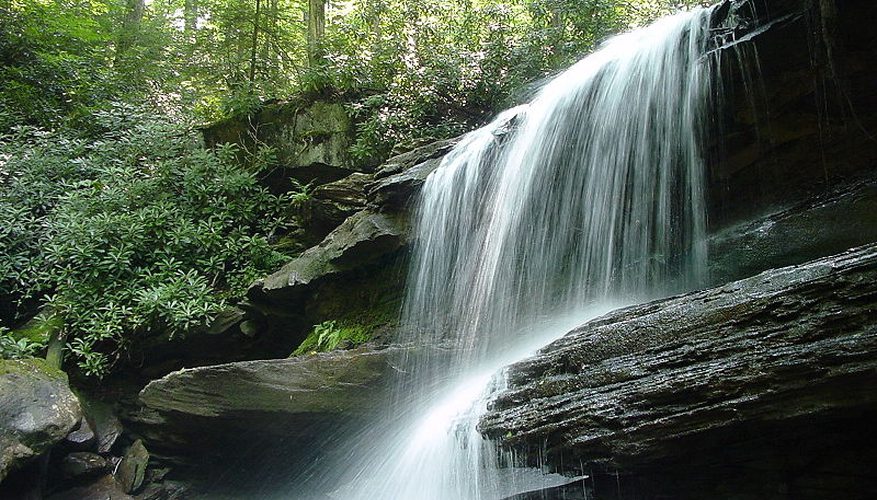 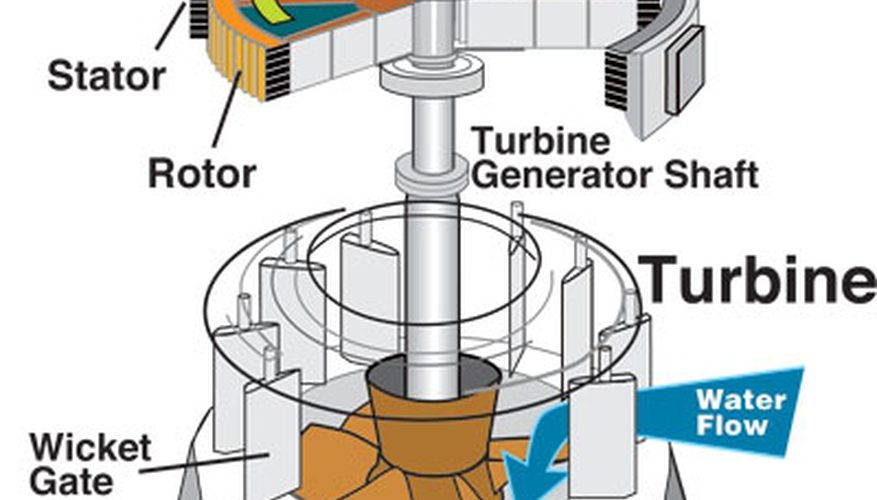 